附件32023年心血管病高危人群早期筛查与综合干预项目宣传品制作要求项  目数量规格要求1.技术方案手册120份芯70克双胶纸A4单色双面印刷，32P,封皮200克铜版纸，胶装2.筛查现场操作手册120份芯70克双胶纸A4单色双面印刷，102P,封皮200克铜版纸，胶装3.质量控制方案手册120份芯70克双胶纸A4单色双面印刷，86P,封皮200克铜版纸，胶装4.挂式擦手巾23500个材质：珊瑚绒，不掉色，不掉绒，不起球克重：38g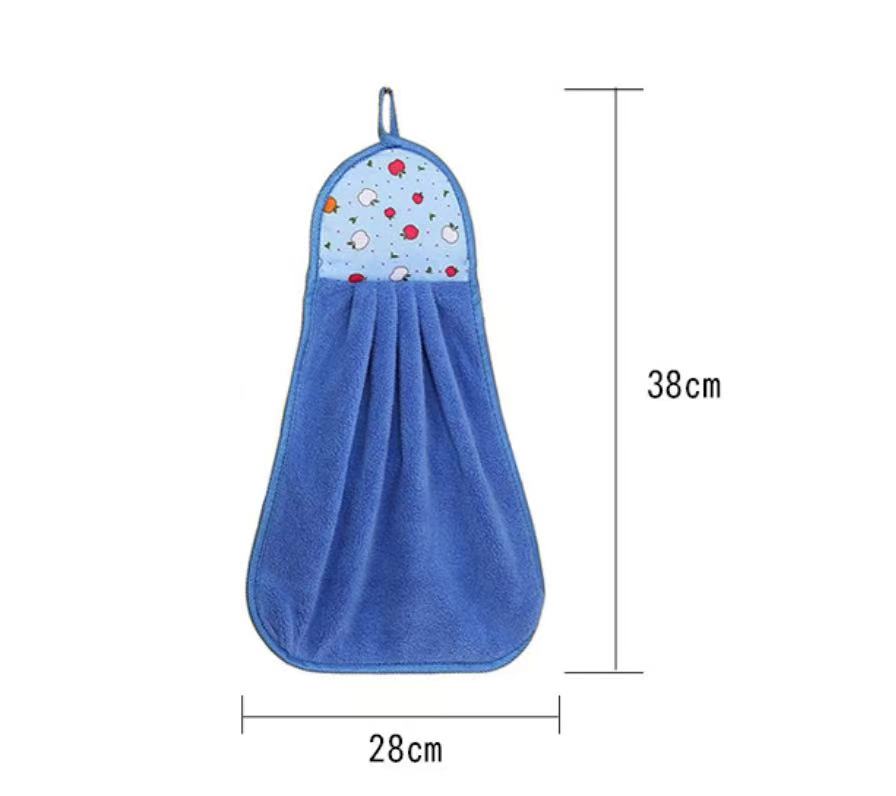 规格：38cm*28cm颜色和数量：蓝色4000个；绿色4000个；橘色4000个；灰色4000个；            紫色4000个；卡其色3500个。印刷：（具体印刷位置如黑色箭头所示）印刷logo样式如下：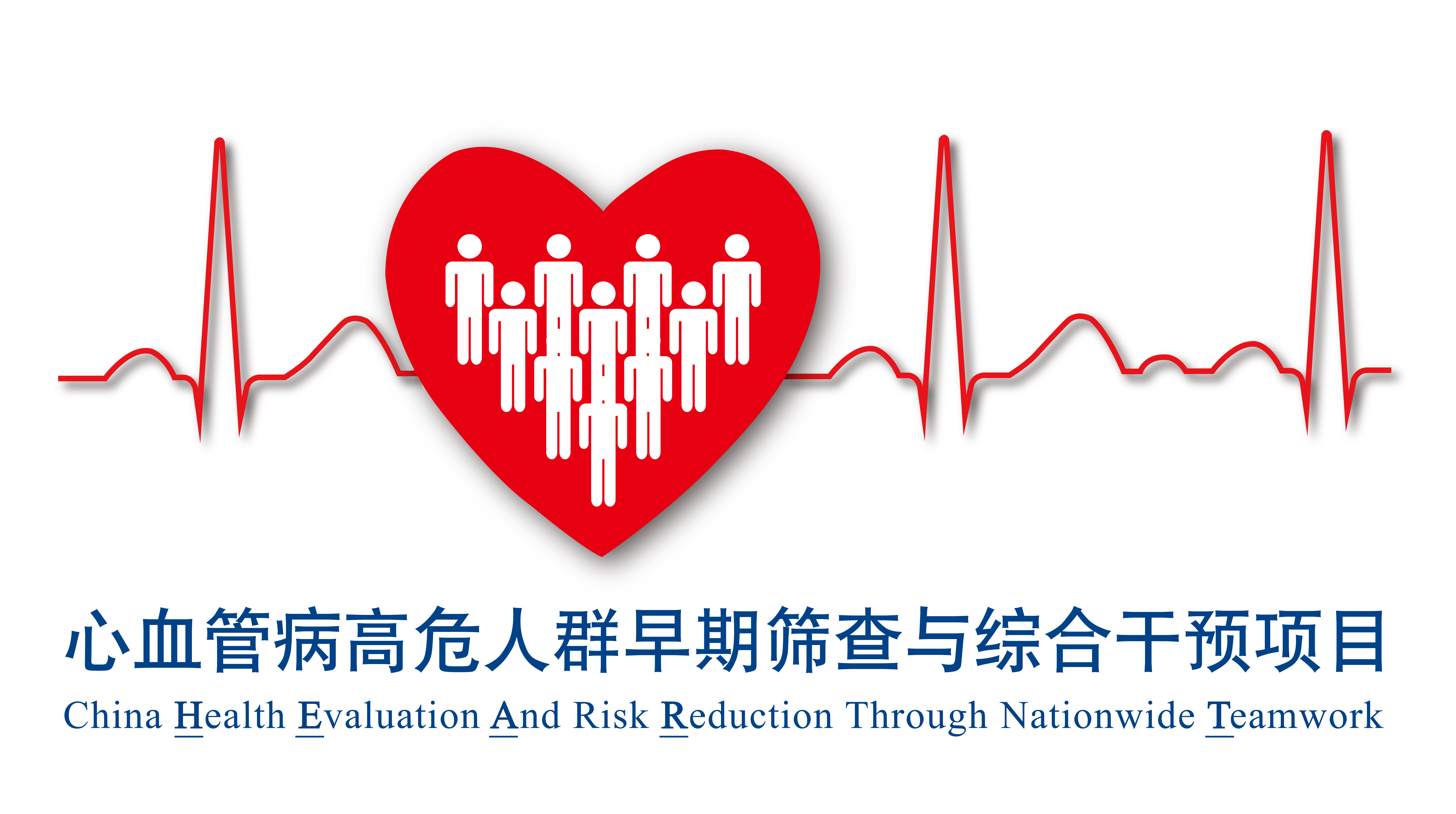 